FORMULAIRE D’INFORMATION 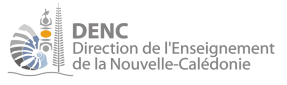 SUR LES INTERVENTIONS DE 1 à 4 SEANCES.A transmettre à l’IEP, au CP référent du Service Pédagogique et à la direction d’enseignement provinciale au plus tard 1 semaine avant la première intervention  - L’enseignant est le seul responsable de la mise en œuvre pédagogique de l’activité.L'intervenant est donc placé sous son autorité pédagogique.L’enseignant est présent et participe à la totalité des séances programmées.Trame du projet d’intervention collaboratif enseignant /intervenant.-A conserver au sein de l’école-École :Date de la demande :Nom/Prénom de l’enseignant(e) :Nom/Prénom de l’enseignant(e) :Niveau de classe :Effectif :Lien avec les programmes : Domaine disciplinaire : .......................................................................................................Compétences travaillées : ………………………………………………………………………………………………………………………………………………………………………………………………………………………………………………..Lien avec les programmes : Domaine disciplinaire : .......................................................................................................Compétences travaillées : ………………………………………………………………………………………………………………………………………………………………………………………………………………………………………………..Activités  supports :Nom/Prénom de l’intervenant :Connaissances sur l’activité (définition, sources …) :Connaissances sur l’activité (définition, sources …) :Durée et programmation du cycle d’interventions : Le cycle compte ____séances, programmées les __ /__/202__ ;  __ /__/202__ ; __ /__/202__ ; __ /__/202__ ,  de __h__ à __h__.Durée et programmation du cycle d’interventions : Le cycle compte ____séances, programmées les __ /__/202__ ;  __ /__/202__ ; __ /__/202__ ; __ /__/202__ ,  de __h__ à __h__.Avis et observations du directeur de l’école :  FavorableDéfavorable : ………………………………………………………………………………………………………………………………………Date et signature :Avis et observations du directeur de l’école :  FavorableDéfavorable : ………………………………………………………………………………………………………………………………………Date et signature :SéancesObjectifsContenus/ Situations/Activités Organisation spatiale/Risques identifiés /Mesures prisesRôle de l’enseignantRôle de l’intervenant1234